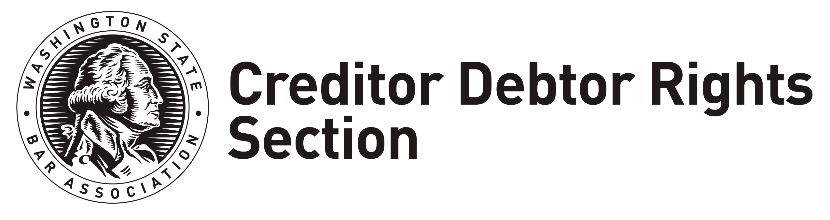 Creditor Debtor Rights Section – Grant Program 
Application for 2020-2021

Due Friday November 13, 2020
A.  APPLICANT INFORMATION                                                                    If different than above: 11.  Certification	I certify that the proposed program will be operated in compliance with the Americans with Disabilities Act.  I further certify that no person shall on the grounds of race, sex, nationality, religion, or sexual orientation be excluded from participation in, be denied the benefits of, or be subjected to, discrimination under this project.

B.  PROJECT NARRATIVE (please limit to two pages)Describe the various aspects of the program, including, but not limited to:
C. WORK STATEMENT – GOALS, OBJECTIVES & TASKSState the program goal(s), objective(s) for each goal, and tasks for each objective.ExampleGoal:  	To increase access to legal services for pro bono bankruptcy clients.Objective # 1:  Establish neighborhood clinic in  to review filing papers.Tasks:              To complete by December 31:Locate and secure appropriate clinic location.Organize and schedule volunteer staff.Purchase supplies and materials, etc. D.  EVALUATION PLANDescribe the method of program evaluation, including evaluating the outcomes of stated goals and objectives.NB: The WSBA Creditor Debtor Rights Section requires a year-end program evaluation report that will be due in September 2021.    E.  BUDGETProvide a brief statement regarding the need for outside financial support in order to operate the program.  Please describe:Annual operational budget of agency/organization (or include copy of budget).Program budget, including percentage of budget using WSBA Creditor Debtor Rights Section grant funds. F.  APPLICATION SUBMITTALApplication Deadline – November 13, 2020 (must be received via email by this date).
Please address cover letter to: 	David KazembaGrant Program Chair	                                                WSBA Creditor Debtors Rights Section Email application and cover letter to:  DKazemba@overcastlaw.com ____________________________________________________________________________________1.  Agency/Organization AddressCity State            ZipPhone FaxE-mail Board chair/president   2.  Contact person & titleAddressCity State            ZipPhone FaxE-mail 3.  Type of application       New  Supplemental  Renewal4.  Program title 5.  Total amount requested $6.  Status of program within the 
     organization   New    Currently in operation 7.  Program timeline for use of  
     grant funds (start/end date) 8.  Geographic scope of programOrganizational status of applicantUnit of local government.Tax-exempt IRode 501 C3 non-profit corporation.      (please provide copy of IRS certification letter with application)
Other (specify):Unit of local government.Tax-exempt IRode 501 C3 non-profit corporation.      (please provide copy of IRS certification letter with application)
Other (specify): 10.  Employer’s identification number  Authorized representative check here to indicate assent.          DateName & title of authorized representativeProgram title.Period of operation using grant funds. statement.Program operation and management.Expected outcomes. Target population. Number of individuals to receive creditor-debtor legal services and/or support. 